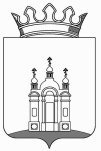 В соответствии с Бюджетным кодексом Российской Федерации, Федеральным законом Российской Федерации от 06 октября 2003 г. № 131-ФЗ «Об общих принципах организации местного самоуправления в Российской Федерации», руководствуясь статьей 30 Устава Добрянского городского округа, в соответствии с пунктами 4.1-4.10 Порядка принятия решений 
о разработке, формировании, реализации и оценке эффективности реализации муниципальных программ и Методики оценки эффективности реализации муниципальных программ, утвержденного постановлением администрации Добрянского городского округа от 15 мая 2020 г. № 747, с целью приведения 
в соответствие с решением Думы Добрянского городского округа от 29 октября   2020 г. № 325 «О внесении изменений в решение Думы Добрянского городского округа от 30.12.2019 № 97 О бюджете Добрянского городского округа на 2020 год и на плановый период 2021-2022 годов» администрация округа ПОСТАНОВЛЯЕТ:1. Утвердить прилагаемые изменения, которые вносятся 
в муниципальную программу Добрянского городского округа «Управление ресурсами» на 2020-2022 г.», утвержденную постановлением администрации Добрянского муниципального района от 22 ноября 2019 г. № 1908 (в редакции постановлений администрации Добрянского городского округа от 20 февраля 2020 г. № 270, от 18 июня 2020 г. № 900, от 13 августа 2020 г. № 1176, 
от 16 октября 2020 г. № 228-сэд).2. Опубликовать настоящее постановление в периодическом печатном издании газете «Камские зори», разместить на официальном сайте правовой информации Добрянского городского округа в информационно-телекоммуникационной сети Интернет с доменным именем dobr-pravo.ru.3. Настоящее постановление вступает в силу после его официального опубликования (обнародования).Глава городского округа –глава администрации Добрянскогогородского округа                                                                  К.В. Лызов
УТВЕРЖДЕНЫпостановлением администрацииДобрянского городского округаот _________ № _____ ИЗМЕНЕНИЯ, которые вносятся в муниципальную программу Добрянского городского округа «Управление ресурсами» на 2020-2022 г., утвержденную постановлением администрации Добрянского муниципального района 
от 22 ноября 2019 г. № 19081. В паспорте муниципальной программы позицию, касающуюся объемов бюджетных ассигнований по источникам финансирования программы, изложить в следующей редакции:   2. Абзац третий раздела 5 изложить в следующей редакции:«Общий объем финансирования Программы Добрянского городского округа «Управление ресурсами» составит: Всего по программе: 196 213,4 тыс. рублей, в т. ч.:из местного бюджета – 164 706,8 тыс. руб.в 2020 году – 58 079,2 тыс. рублей; в 2021 году – 53 818,1тыс. рублей;в 2022 году – 52 809,5 тыс. рублей из краевого бюджета – 31 506,6 тыс. руб.:в 2020 году – 14 595,3 тыс. рублей; в 2021 году – 8 481,8 тыс. рублей;в 2022 году – 8 429,5 тыс. рублей.».3. Приложение 2 к программе изложить в редакции согласно приложению 1 к настоящим изменениям.Приложение 1 к изменениям, которые вносятсяв муниципальную программу Добрянского городского округа «Управление ресурсами» на 2020-2022 г.», утвержденную постановлением администрации Добрянского муниципального района от 22 ноября 2019 г. № 1908ПЕРЕЧЕНЬмероприятий, объемы и источники финансирования муниципальной программы тыс. руб.АДМИНИСТРАЦИЯ ДОБРЯНСКОГО ГОРОДСКОГО ОКРУГА ПОСТАНОВЛЕНИЕ23.12.2020                           766-сэд                                                                          г.ДобрянкаОбъемы бюджетных ассигнований      
по источникам финансирования программы                          Всего по программе: 196 213,4 тыс. рублей, в т. ч.:из местного бюджета – 164 706,8 тыс. руб.в 2020 году – 58 079,2 тыс. рублей; в 2021 году – 53 818,1тыс. рублей;в 2022 году – 52 809,5 тыс. рублей из краевого бюджета – 31 506,6 тыс. руб.:в 2020 году – 14 595,3 тыс. рублей; в 2021 году – 8 481,8 тыс. рублей;в 2022 году – 8 429,5 тыс. рублей.N п/пМероприятия муниципальной программыОтвет-ственный исполни-тель Код бюджетной классификацииКод бюджетной классификацииКод бюджетной классификацииКод бюджетной классификацииРасходы на период действия муниципальной программы (всего), в том числе по источникам финансированияРасходы на период действия муниципальной программы (всего), в том числе по источникам финансированияв том числе по годамв том числе по годамв том числе по годамN п/пМероприятия муниципальной программыОтвет-ственный исполни-тель Код бюджетной классификацииКод бюджетной классификацииКод бюджетной классификацииКод бюджетной классификацииРасходы на период действия муниципальной программы (всего), в том числе по источникам финансированияРасходы на период действия муниципальной программы (всего), в том числе по источникам финансирования2020 г2021 г.2022 г.N п/пМероприятия муниципальной программыОтвет-ственный исполни-тель ГРБСРзПрЦСРКВРРасходы на период действия муниципальной программы (всего), в том числе по источникам финансированияРасходы на период действия муниципальной программы (всего), в том числе по источникам финансированияВсегоВсеговсего1234567891011121Основное мероприятие «Обеспечение деятельности муниципальных органов»ДИК506080 01 00000000Всего по мероприятию, 
в том числе:36 091,211 896,612 097,312 097,31Основное мероприятие «Обеспечение деятельности муниципальных органов»ДИК506080 01 00000000Средства местного бюджета36 091,211 896,612 097,312 097,31Основное мероприятие «Обеспечение деятельности муниципальных органов»ДИК506080 01 00000000Средства краевого бюджета0,00,00,00,01.1Расходы на обеспечение деятельности органов местного самоуправления в муниципальных учреждениях Добрянского городского округаДИК5060113080 01 00010000Всего по мероприятию, 
в том числе:23 967,07 784,48 091,38 091,31.1Расходы на обеспечение деятельности органов местного самоуправления в муниципальных учреждениях Добрянского городского округаДИК5060113080 01 00010100средства местного бюджета13 976,74 658,94 658,94 658,91.1Расходы на обеспечение деятельности органов местного самоуправления в муниципальных учреждениях Добрянского городского округаДИК5060113080 01 00010200средства местного бюджета9 198,22 899,43 149,43 149,41.1Расходы на обеспечение деятельности органов местного самоуправления в муниципальных учреждениях Добрянского городского округаДИК5060113080 01 00010800средства местного бюджета792,1226,1283,0283,01.2Содержание и обслуживание помещений, занимаемых отраслевыми (функциональ-ными) органами администрации Добрянского городского округаДИК5060113080 01 00020000Всего по мероприятию, 
в том числе:12 018,04 006,04 006,04 006,01.2Содержание и обслуживание помещений, занимаемых отраслевыми (функциональ-ными) органами администрации Добрянского городского округаДИК5060113080 01 00020200средства местного бюджета12 018,04 006,04 006,04 006,01.3Ремонт автотранспорта, используемого отраслевыми    (функциональны-ми) органами администрации Добрянского городского округа, за счет средств страховых возмещений506011308 0 01 00220000Всего по мероприятию, 
в том числе:38,138,10,00,01.3Ремонт автотранспорта, используемого отраслевыми    (функциональны-ми) органами администрации Добрянского городского округа, за счет средств страховых возмещений011308 0 01 00220200Средства местного бюджета38,138,10,00,01.4Текущий ремонт помещений, занимаемых отраслевыми (функциональ-ными) органами администрации Добрянского городского округаДИК506011308 0 01 00230000Всего по мероприятию, 
в том числе:68,168,10,00,01.4Текущий ремонт помещений, занимаемых отраслевыми (функциональ-ными) органами администрации Добрянского городского округаДИК506011308 0 01 00230200Средства местного бюджета68,168,10,00,02Основное мероприятие «Владение, пользование и распоряжение имуществом, находящимся в муниципальной собственности Добрянского городского округа»УИЗО,ДИК506080 02 00000000Всего по мероприятию, 
в том числе:91 930,833 530,229 200,329 200,32Основное мероприятие «Владение, пользование и распоряжение имуществом, находящимся в муниципальной собственности Добрянского городского округа»УИЗО,ДИК506080 02 00000000Средства местного бюджета91 759,433 358,829 200,329 200,32Основное мероприятие «Владение, пользование и распоряжение имуществом, находящимся в муниципальной собственности Добрянского городского округа»УИЗО,ДИК506080 02 00000000Средства краевого бюджета171,4171,40,00,02.1Обеспечение деятельности муниципальных казенных учреждений ДИК5060113080 02 12000000Всего по мероприятию, 
в том числе:63 634,721 385,521 124,621 124,62.1Обеспечение деятельности муниципальных казенных учреждений ДИК5060113080 02 12000100средства местного бюджета58 411,819 902,019 254,919 254,92.1Обеспечение деятельности муниципальных казенных учреждений ДИК5060113080 02 12000200средства местного бюджета5 039,11 446,31796,41796,42.1Обеспечение деятельности муниципальных казенных учреждений ДИК5060113080 02 12000800средства местного бюджета183,837,273,373,32.2Содержание и обслуживание муниципального недвижимого имущества Добрянского городского округаДИК5060113080 02 00030000Всего по мероприятию, 
в том числе:18 816,87 489,65 663,65 663,62.2Содержание и обслуживание муниципального недвижимого имущества Добрянского городского округаДИК5060113080 02 00030200средства местного бюджета14 356,46 883,63 736,43 736,42.2Содержание и обслуживание муниципального недвижимого имущества Добрянского городского округаДИК5060013080 02 00030800средства местного бюджета4 460,4606,01 927,21 927,22.3Содержание и обслуживание внешних инженерных сетей, находящихся в муниципальной казнеДИК5060113080 02 00040000Всего по мероприятию, 
в том числе:1415,4471,8471,8471,82.3Содержание и обслуживание внешних инженерных сетей, находящихся в муниципальной казнеДИК5060113080 02 00040200средства местного бюджета1415,4471,8471,8471,82.4Выполнение кадастровых работ в отношении объектов недвижимости, находящихся в собственности Добрянского городского округа (в т.ч. планируемым  к оформлению в муниципальную собственность)ДИК5060113080 02 00050000Всего по мероприятию, 
в том числе:1500,0500,0500,0500,02.4Выполнение кадастровых работ в отношении объектов недвижимости, находящихся в собственности Добрянского городского округа (в т.ч. планируемым  к оформлению в муниципальную собственность)ДИК5060013080 02 00050200средства местного бюджета1500,0500,0500,0500,02.5Информационное обеспечение ведения Реестра муниципального имущества и реестра договоров аренды имущества и земельных участковУИЗО5060113080 02 00060000Всего по мероприятию, 
в том числе:248,7102,972,972,92.5Информационное обеспечение ведения Реестра муниципального имущества и реестра договоров аренды имущества и земельных участковУИЗО5060113080 02 00060200средства местного бюджета248,7102,972,972,92.6Публикация объявлений в средствах массовой информации о торгах, передаче в пользование, арендуУИЗО5060113080 02 00070000Всего по мероприятию, 
в том числе:15,05,05,05,02.6Публикация объявлений в средствах массовой информации о торгах, передаче в пользование, арендуУИЗО5060113080 02 00070200средства местного бюджета15,05,05,05,02.7Взносы на капитальный ремонт общего имущества в многоквартир-ных домах, являющихся муниципальной собственностью ДИК5060501080 02 00080000Всего по мероприятию, 
в том числе:602,7200,9200,9200,92.7Взносы на капитальный ремонт общего имущества в многоквартир-ных домах, являющихся муниципальной собственностью ДИК5060501080 02 00080200средства местного бюджета602,7200,9200,9200,92.8Обеспечение содержания и сохранности имущества объекта незавершенного строительством комплекса «Стадион» Добрянка»ДИК5061105080 02 00100000Всего по мероприятию, 
в том числе:3 324,51 001,51161,51161,52.8Обеспечение содержания и сохранности имущества объекта незавершенного строительством комплекса «Стадион» Добрянка»ДИК5061105080 02 00100200средства местного бюджета3 324,51 001,51161,51161,52.9Приобретение объектов социального и производствен-ного комплексов, в том числе общеграждан-ского назначенияУИЗО5060113080 02 40120000Всего по мероприятию, 
в том числе:1 166,91 166,90,00,02.9Приобретение объектов социального и производствен-ного комплексов, в том числе общеграждан-ского назначенияУИЗО5060113080 02 40120400средства местного бюджета1 166,91 166,90,00,02.10Содержание объектов водного транспорта, находящегося в муниципальной собственностиДИК5060113080 02 00120000Всего по мероприятию, 
в том числе:1 033,01 033,00,00,02.10Содержание объектов водного транспорта, находящегося в муниципальной собственностиДИК5060113080 02 00120200средства местного бюджета1 033,01 033,00,00,02.11Снос расселенных жилых домов и нежилых зданий (сооружений), расположенных на территории муниципального образования Пермского краяУИЗО50605020503080 02 SP250000Всего по мероприятию, 
в том числе:173,1173,10,00,02.11Снос расселенных жилых домов и нежилых зданий (сооружений), расположенных на территории муниципального образования Пермского краяУИЗО5060502080 02 SP250200средства местного бюджета0,80,80,00,02.11Снос расселенных жилых домов и нежилых зданий (сооружений), расположенных на территории муниципального образования Пермского краяУИЗО5060503080 02 SP250200средства местного бюджета0,90,90,00,02.11Снос расселенных жилых домов и нежилых зданий (сооружений), расположенных на территории муниципального образования Пермского краяУИЗО5060502080 02 SP250200средства краевого бюджета83,283,20,00,05060503080 02 SP250200средства краевого бюджета88,288,20,00,03Основное мероприятие «Осуществление полномочий органов местного самоуправления в области земельных отношений»УИЗО,ДГИЦ, ДИК506080 03 00000000Всего по мероприятию, 
в том числе:59 671,020 180,919 771,219 718,93Основное мероприятие «Осуществление полномочий органов местного самоуправления в области земельных отношений»УИЗО,ДГИЦ, ДИК506080 03 00000000средства краевого бюджета25 443,08 531,78 481,88 429,53Основное мероприятие «Осуществление полномочий органов местного самоуправления в области земельных отношений»УИЗО,ДГИЦ, ДИК506080 03 00000000средства местного бюджета34 228,011 649,211 289,411 289,43.1Обеспечение деятельности муниципальных казенных учрежденийДГИЦ5060113080 03 12000000Всего по мероприятию, 
в том числе:26 863,28 954,48 954,48 954,43.1Обеспечение деятельности муниципальных казенных учрежденийДГИЦ5060113080 03 12000100средства местного бюджета25 471,88 490,68 490,68 490,63.1Обеспечение деятельности муниципальных казенных учрежденийДГИЦ5060113080 03 12000200средства местного бюджета1376,4458,8458,8458,83.1Обеспечение деятельности муниципальных казенных учрежденийДГИЦ5060113080 03 12000800средства местного бюджета15,05,05,05,03.2Осуществление оценки объектов муниципальной собственности, земельных участков, вовлекаемых в оборот, реализуемых через торгиДИК,УИЗО 5060113080 03 00130000Всего по мероприятию, 
в том числе:475,0175,0150,0150,03.2Осуществление оценки объектов муниципальной собственности, земельных участков, вовлекаемых в оборот, реализуемых через торгиДИК,УИЗО 5060113080 03 00130200средства местного бюджета475,0175,0150,0150,03.3Выполнение кадастровых работ с целью предоставления многодетным семьям земельных участков в собственность бесплатно УИЗО5060113080 03 00140000Всего по мероприятию, 
в том числе:255,575,590,090,03.3Выполнение кадастровых работ с целью предоставления многодетным семьям земельных участков в собственность бесплатно УИЗО5060113080 03 00140200средства местного бюджета255,575,590,090,03.4Выполнение кадастровых работ по земельным участкам, государственная собственность на которые не разграничена, в том числе с целью продажи через торгиУИЗО 5060113080 03 00150000Всего по мероприятию, 
в том числе:1485,0495,0495,0495,03.4Выполнение кадастровых работ по земельным участкам, государственная собственность на которые не разграничена, в том числе с целью продажи через торгиУИЗО 5060113080 03 00150200средства местного бюджета1485,0495,0495,0495,03.5Почтовые расходы по отправке исходящей корреспонденции по земельным вопросамДГИЦ, УИЗО5060113080 03 00160000Всего по мероприятию, 
в том числе:300,0100,0100,0100,03.5Почтовые расходы по отправке исходящей корреспонденции по земельным вопросамДГИЦ, УИЗО5060113080 03 00160200средства местного бюджета300,0100,0100,0100,03.6Разработка проектов межевания территории и проведения комплексных кадастровых работУИЗО5060113080 03 SЦ140000Всего по мероприятию, 
в том числе:29 948,610 037,39 981,89 929,53.6Разработка проектов межевания территории и проведения комплексных кадастровых работУИЗО5060113080 03 SЦ140200средства местного бюджета4505,61505,61500,01500,03.6Разработка проектов межевания территории и проведения комплексных кадастровых работУИЗО5060113080 03 SЦ140200средства краевого бюджета25 443,08 531,78 481,88 429,5  3.7Приобретение, обслуживание  GPS-оборудования для осуществления муниципального земельного контроляУИЗО5060113080 03 00180000Всего по мероприятию, 
в том числе:343,7343,70,00,0  3.7Приобретение, обслуживание  GPS-оборудования для осуществления муниципального земельного контроляУИЗО5060113080 03 00180200средства местного бюджета343,7343,70,00,0    4Основное мероприятие                «Снос самовольно установленных рекламных конструкций и нестационарных торговых объектов»УИЗО5060113080 04 00000000Всего по мероприятию, 
в том числе:642,5197,5222,5222,5    4Основное мероприятие                «Снос самовольно установленных рекламных конструкций и нестационарных торговых объектов»УИЗО5060113080 04 00000000средства местного бюджета642,5197,5222,5222,5  4.1Выполнение мероприятий по демонтажу самовольно установленных рекламных конструкций УИЗО5060113080 04 00190000Всего по мероприятию, 
в том числе:125,025,050,050,0Выполнение мероприятий по демонтажу самовольно установленных рекламных конструкций УИЗО5060113080 04 00190200средства местного бюджета125,025.050,050,0  4.2Выполнение мероприятий по демонтажу самовольно установленных нестационарных торговых объектов УИЗО5060113080 04 00200000Всего по мероприятию, 
в том числе:517,5172,5172,5172,5Выполнение мероприятий по демонтажу самовольно установленных нестационарных торговых объектов УИЗО5060113080 04 00200200средства местного бюджета517,5172,5172,5172,55Основное мероприятие «Осуществление полномочий органов местного самоуправления в градостроитель-ной деятельности Добрянского городского округа»УГА5090113080 05 00000000Всего по мероприятию, 
в том числе:7 877,96 869,31 008,60,05Основное мероприятие «Осуществление полномочий органов местного самоуправления в градостроитель-ной деятельности Добрянского городского округа»УГА5090113080 05 00000200средства местного бюджета1 985,7977,11 008,60,05Основное мероприятие «Осуществление полномочий органов местного самоуправления в градостроитель-ной деятельности Добрянского городского округа»УГА5090113080 05 00000200средства краевого бюджета5 892,25 892,20,00,05.1Подготовка  генеральных планов, правил землепользова-ния и застройки муниципальных образований Пермского краяУГА5090113080 05 SЖ420000Всего по мероприятию, 
в том числе:6 900,85 892,21 008,60,05.1Подготовка  генеральных планов, правил землепользова-ния и застройки муниципальных образований Пермского краяУГА5090113080 05 SЖ420200средства местного бюджета1 008,60,01 008,6 0,05.1Подготовка  генеральных планов, правил землепользова-ния и застройки муниципальных образований Пермского краяУГА5090113080 05 SЖ420200средства краевого бюджета5 892,25 892,2 0,0 0,05.2Градостроитель-ная деятельностьУГА5090113080 05 00210000Всего по мероприятию, 
в том числе:977,1977,10,00,05.2Градостроитель-ная деятельностьУГА5090113080 05 00210200средства местного бюджета977,1977,10,00,05.2Градостроитель-ная деятельностьВсего по программе, в том числе:средства местного бюджетасредства краевого бюджета196 213,4164 706,831 506,672 674,558 079,214 595,362 299,953 818,18 481,861 239,052 809,58 429,5